AHTASHAM AHMADIs an autistic 23 year old from Auckland who has difficulty in communicating verbally. He is able to show us what he is thinking and feeling through his art and we can see the world through his eyes. He loves bright colours and his favourite subjects are flowers, animals and vehicles of all sorts. Ahtasham painted the harbour bridge with red and yellow yachts, and the yellow and orange flowers.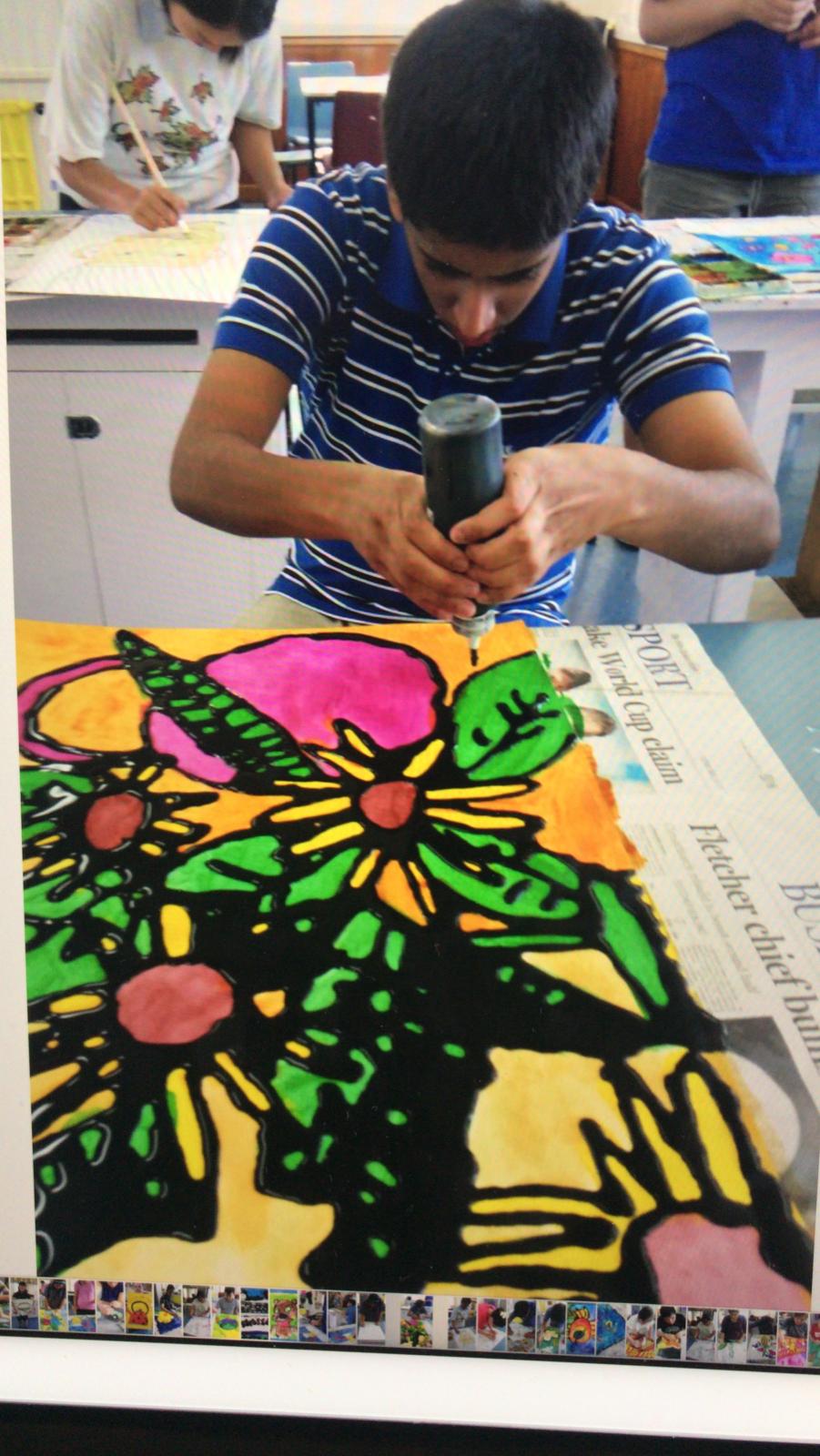 